DEPLOYMENT OF OYSTER SPAT FRAMESBRIGHTLINGSEA CREEK AND RIVER COLNE, ESSEXNOTICE TO MARINERS: 29TH June 2020 – 30TH June 2021Exo Environmental Ltd. in partnership with Richard Haward’s Oysters, the University of Essex and Brightlingsea Harbour Commissioners, have scheduled to deploy Oyster Spat Frames (Figure 1) at two sites in the Brightlingsea Creek and River Colne, Essex for research purposes. The two sites are marked by a yellow guard buoy (Pic Below). The coordinates of sites are provided in Table 1 in WGS84, and the chart locations are shown in Figure 2. The Frames will be deployed for a period of up to 1 year, and all equipment will be removed at the end of the study. Table 1:Figure 1: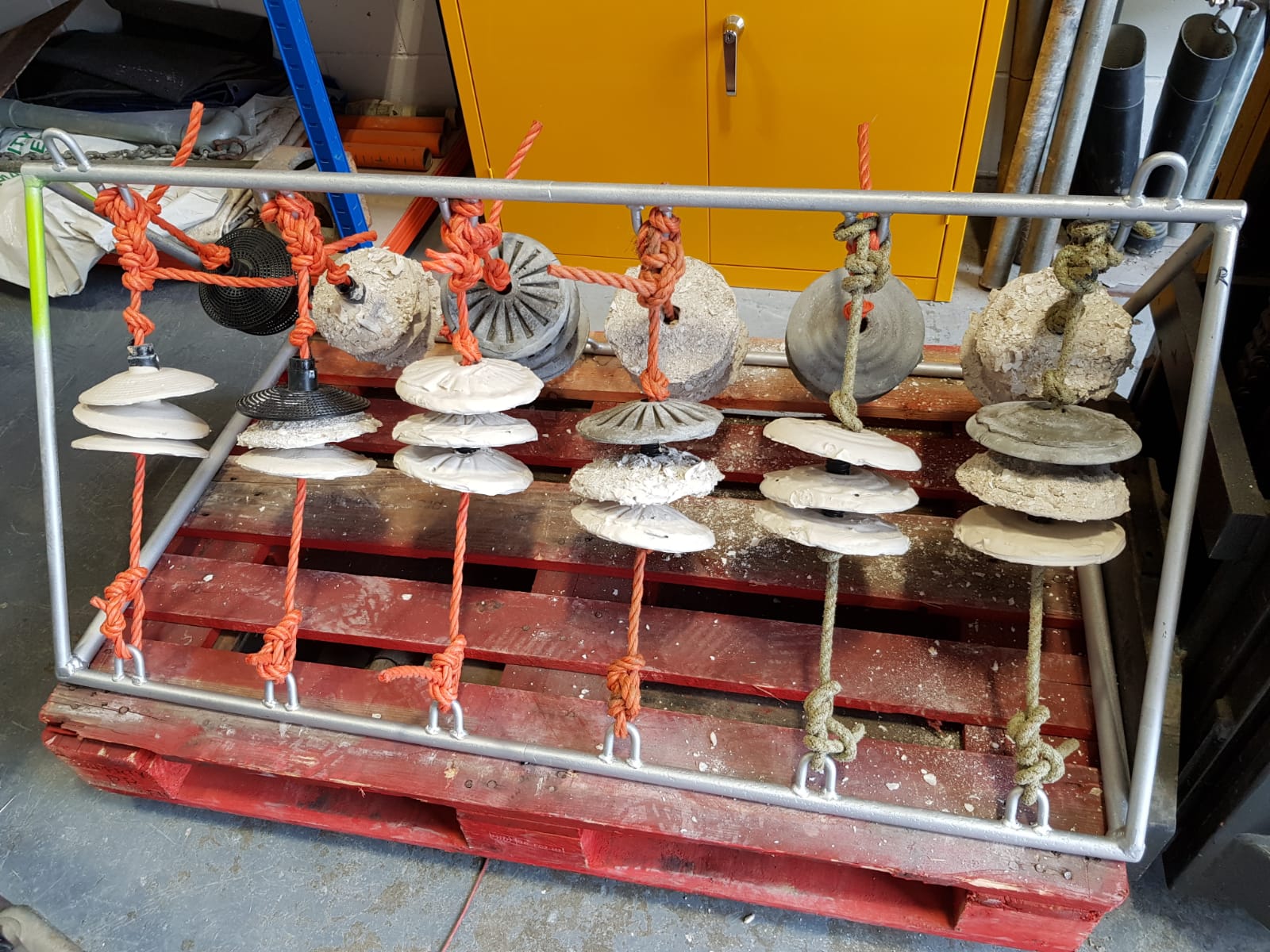 Figure 2: Flat Oyster Spat Collectors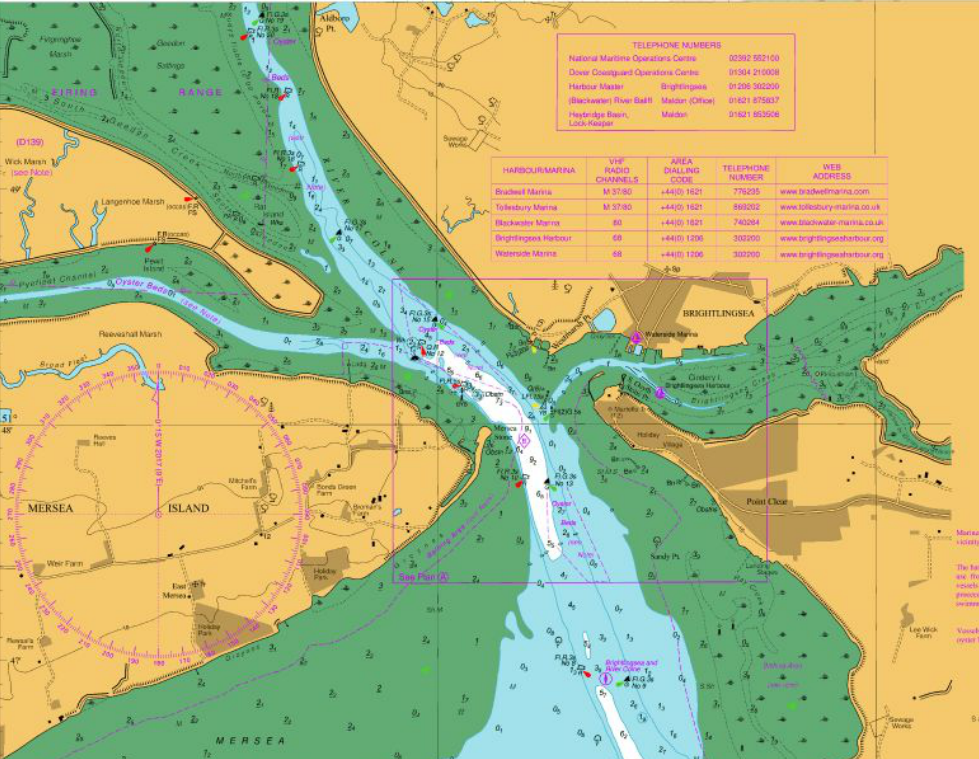 Figure 3: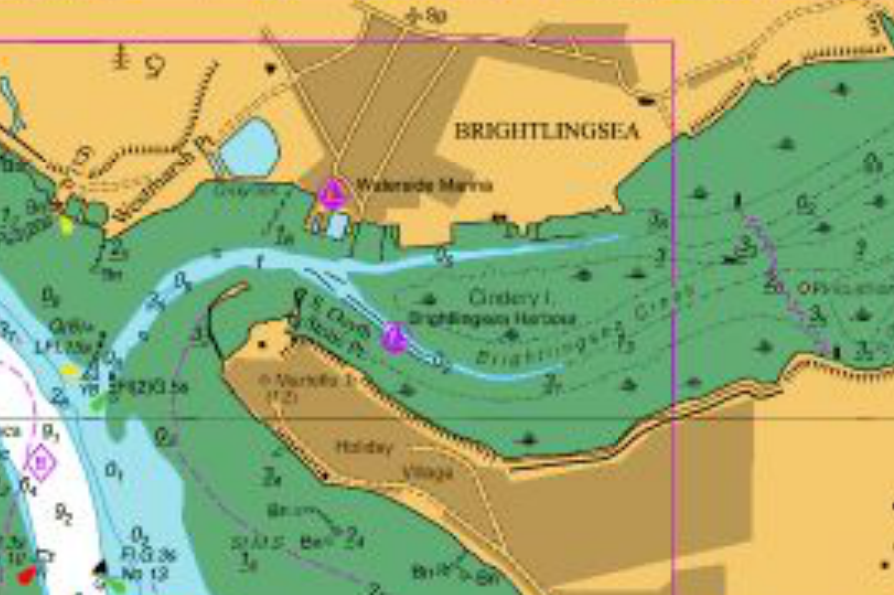 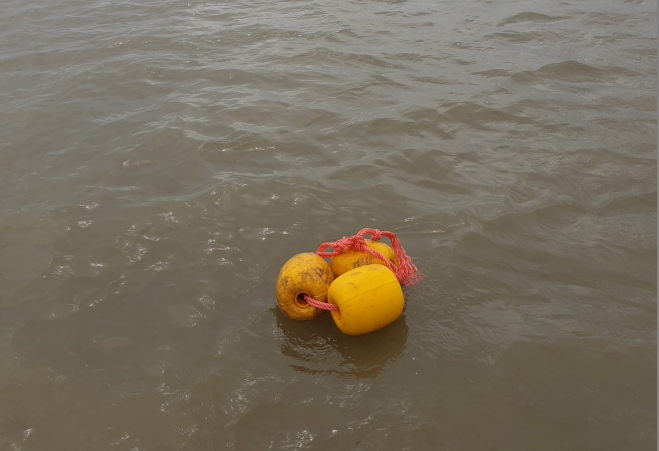 For further information please contact: William Coulet – Exo Environmental Ltd. M: 0770 4831 754 E: william@exo-env.co.uk Alternatively the Harbour OfficeSITELATLONGEastingNorthing151° 48′ 2.29″ 1° 0′ 46.53″ 609685216206https://maps.google.com?q=51.800635,1.012926https://maps.google.com?q=51.800635,1.012926https://maps.google.com?q=51.800635,1.012926https://maps.google.com?q=51.800635,1.012926https://maps.google.com?q=51.800635,1.012926251° 48′17.87″1° 2′ 19.12″607820215635https://maps.google.com?q=51.804964,1.038646https://maps.google.com?q=51.804964,1.038646https://maps.google.com?q=51.804964,1.038646https://maps.google.com?q=51.804964,1.038646https://maps.google.com?q=51.804964,1.038646